Call for CAAN Board MembersThe CAAN is currently seeking board members with any combination of the following skill sets: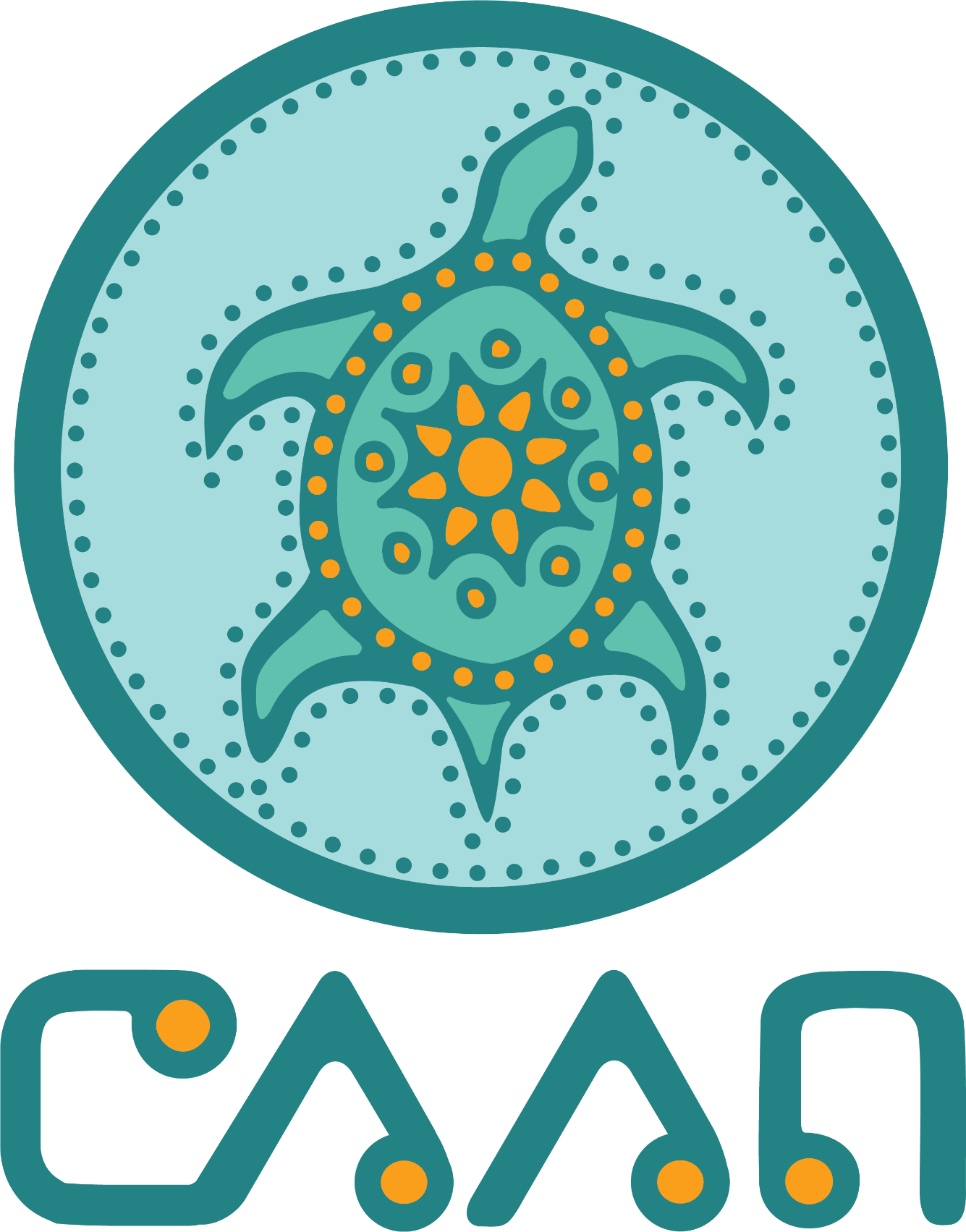 Financial management skills, Legal expertise, Public PolicyCommunication skills, Teamwork skills, Fund raising skills, Community EngagementOther soft skills:Accountability, IndependenceEffective and clear communicationNegotiation, Conflict resolutionRoles and responsibilities of board membersEnsure that policy decisions, programs and services align with CAAN’s mission.Participate in strategic planning processes.Develop fundraising strategies and assist with implementation.Oversee effective and responsible financial activities.Attend each board meeting or provide notice at least 1 week in advance if you are unable to attend.Stay up to date on board activities and follow-up actions required.To be eligible for a position on the Board of Directors at CAAN, you mustBe of Indigenous identity.Reside in Canada.Provide a vulnerable population check (the cost of which is not covered by CAAN).Not be in a position of bankruptcy.Have consistent access to a computer and reliable internet connection.Be available to meet once a month by phone or video.Previous experience participating in a governance structure is an asset.To apply, please complete the following and submit to caanadmin@caan.ca:Indigenous ancestryResume or CVCover letter (1 page maximum)Completed formVulnerable sector check2 references (name, phone number, email address, and their relationship to you)BOARD MEMBER APPLICATION FORMNameContact info (email, address, telephone number)What is the best way to reach you?Current place of residenceDisclosure of status – select all that apply (OPTIONAL)HIV positiveHepatitis C positivePrefer not to sayDo you have any conflicts of interest to declare, real or perceived?Do you have any of the following skills sets or expertise? Please check all that apply:FinancialLegalGovernanceFund raisingCommunicationTeamworkCommunity engagementPublic policyAdvocacyAre you able to attend 1 meeting per month on a weekday evening?Have you attached the following with this form:Indigenous ancestryResume or CVCover letter (1 page maximum)Vulnerable sector check2 references (name, phone number, email address, and their relationship to you)